À Senhora Diretora do Departamento de Material e Serviços Auxiliares
Requisição de compra de material de consumo.  Local de entrega e pessoa para contato:
 Empresas para contato:
 Necessidade de amostra (indicar quais itens necessitam de amostra e seu respectivo critério de julgamento):
 Justificativa para aquisição do material (responder às questões abaixo relacionadas) *:*No caso de itens de uso generalizado na instituição, como nos grupos de café e açúcar (30.07A), papel higiênico, papel toalha e sabonete liquido (30.22A), material de expediente (30.16), papel A4 (30.16B) e outros, responder apenas a questão 2, referente apenas à estimativa de quantidade mensal.ATENÇÃO:
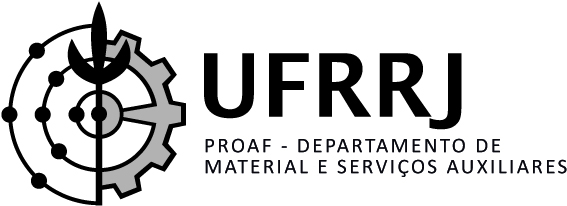 Formulário 1REQMATAquisição de Material(CONSUMO)Formulário 1REQMATAquisição de Material(CONSUMO)Data:REQMATUnidade:NºAno:(identificação do documento)Unidade:Grupo:Centro de Custo:Unidade:Grupo:Programa:Setor Requisitante:Mat. SIAPE:Ação:Nome do Solicitante:Telefone:Fonte:E-mail institucional:Celular:ItemCód.Descrição detalhadaCATMATSIASGUnidadeQuant.Vlr. UnitárioVlr. TotalR$R$R$R$R$R$R$R$R$R$R$R$R$R$R$R$R$R$R$R$Total:Nome da Empresa:E-mail:Site:Telefone:Por que o material é necessário?Qual a previsão de consumo mensal? (detalhar como se chegou a esse quantitativo, com base no Art. 15, §7º, II, da Lei 8.666/1993). A previsão deve considerar o mínimo de pessoas do Setor/Departamento/Instituto.Como o material será utilizado?A que se destina o material?Observação:Assinatura e carimbo do responsável pela solicitação:Data: ___ /___ /____Assinatura e carimbo do responsável pela unidade:Data: ___ /___ /____Nº do registro da SIRERR/DMSA, carimbo e assinatura do recebedor:Data: ___ /___ /____Autorização da realização da despesa acima apresentada, pela PROAF:Data: ___ /___ /____As especificações deverão conter, obrigatoriamente, as seguintes informações:1. Descrição do item;2. Aplicação;3. Material (de que é feito);   4. Capacidade;   4. Capacidade;5. Dimensões;6. Acessórios (se for o caso);7. Utilização;8. Detalhes específicos do item;9. Unidade de fornecimento (como é fornecido usualmente no mercado).Há algum item no qual se aplicam os critérios de Sustentabilidade? (Art. 5º, IN SLTI/MPOG nº 01/2010)       (    ) NÃO (    ) SIM. Qual (is)? _______________________________________________Há algum item no qual se aplicam as normas de qualidade? (ABNT, ISO)(    ) NÃO (    ) SIM. Qual (is)? _______________________________________________Documentos a serem anexados, obrigatoriamente:(    ) Em caso de exclusividade, anexar atestado original ou cópia autenticada fornecido pelo órgão de registro do comércio do local em que se realizaria a licitação ou a obra ou o serviço, pelo Sindicato, Federação ou Confederação Patronal, ou,  ainda, pelas entidades equivalentes. (Art. 25, Inciso I, Lei 8.666/93).(    ) Em caso de produto controlado, (químico, farmacêutico ou de laboratório), identificar quais são, no campo de observação.(      ) Anexar uma proposta em papel timbrado da empresa.(    ) Anexar o Termo de Referência para materiais de consumo dos grupos 30.04, 30.07, 30.09, 30.11, 3011A, 30.18, 30.24, 30.26, 30.31, 30.55, 30.36.